Western Australia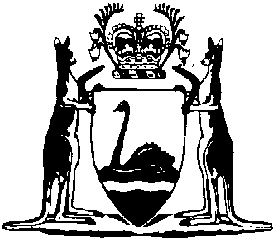 Bush Fires Amendment Act 2022Western AustraliaBush Fires Amendment Act 2022Contents1.	Short title	22.	Commencement	23.	Act amended	24.	Section 24C amended	25.	Section 24D amended	36.	Section 25 amended	37.	Section 38 amended	3Western AustraliaBush Fires Amendment Act 2022No. 26 of 2022An Act to amend the Bush Fires Act 1954.[Assented to 19 August 2022]The Parliament of Western Australia enacts as follows:1.	Short title		This is the Bush Fires Amendment Act 2022.2.	Commencement		This Act comes into operation as follows —	(a)	sections 1 and 2 — on the day on which this Act receives the Royal Assent;	(b)	the rest of the Act — on a day fixed by proclamation.3.	Act amended		This Act amends the Bush Fires Act 1954.4.	Section 24C amended		In section 24C delete the definition of limited burning times and insert: 	limited burning times, in respect of a place — 	(a)	means — 	(i)	the restricted burning times for that place; and	(ii)	the prohibited burning times for that place; 		but	(b)	does not include any time when there is in force a fire danger forecast issued for that place by the Bureau of Meteorology in Perth of “catastrophic”, “extreme” or “high”;5.	Section 24D amended		In section 24D delete ““extreme”, “severe” or “very high”.” and insert:		“extreme” or “high”.	Note: The heading to amended section 24D is to read:		Burning garden refuse prohibited if fire danger high to catastrophic6.	Section 25 amended		In section 25(1)(a) delete ““extreme”, “severe” or “very high”,” and insert:		“extreme” or “high”, 7.	Section 38 amended		In section 38(17):	(a)	delete ““extreme”, “severe” or “very high”,” and insert:		“extreme” or “high”, 	(b)	delete “he” and insert: 		the person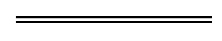 